SOL·LICITUD D’INSCRIPCIÓ AL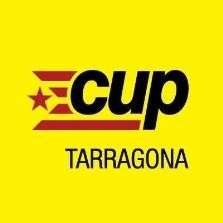 CONCURS “DINERS AL CARRER. ACTIVEM EL RETORN SOCIAL”Dades de l’entitatNom de l’entitat, col·lectiu o organitzacióNIF de l’entitatDomicili social de l’entitatCompte corrent de l’entitatCorreu electrònic de l’entitatPersona i telèfon de contactePàgina web (en cas que en tingui)Dades del projecteNom del projecteBreu descripcióFinançament estimat total (màxim de 500€)